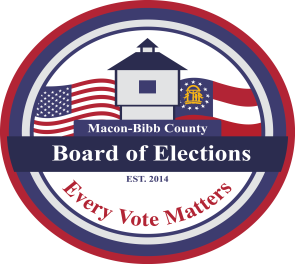 Board Members Mike Kaplan Chairman Karen Evans-Daniel Vice-Chair Joel Hazard Member Thomas Ellington Member Robert Abbott  Member Thomas Gillon Interim Supervisor                                                       Agenda                                       Regular Board Meeting                                     Thursday, April 20, 2023                                                     4:00 P.M. Call Board Meeting to Order                  Approval of Minutes for the March 16, 2023 meeting Old BusinessNew BusinessWelcoming new board members Robert Abbott, Republican Party Appointee Thomas Ellington, Democratic Party Appointee Select Board officers (Chair & Vice Chair)Nominations for fifth member     IV.       Other Business - Staff Reportsa. Deputy Registrar – Angelia McLeanThis data is accurate As of Date: Active:    	Inactive: Combined Total: _ This data is accurate as of date: GARVIS Dashboard Report DDS Department Driver Services Applications – OLVR – Online Voter Registration Applications – Verification of Pending Voters –b.   Interim Elections Supervisor – Thomas GillonRelocationVehiclesStaff updates c.   Legal ReportsV.      Public CommentsLimited to TWO (2) Minutes
VI.     Motion for Adjournment